Izradi mapu na radnoj površini koja će se zvati VJEŽBA – u nju ćeš spremiti ovaj dokument. U zaglavlje dokumenta upišite svoje ime i prezime te razred, a u drugi red upiši RIM – ITALIJAZaglavlje oblikuj tako da tekst bude poravnat u sredinu te da bude pisan fontom Forte i veličinom fonta 20 te boja fonta neka bude crvenaSlijedeći odlomak oblikuj tako da: slova budu plave boje, font neka bude Arial, te veličina fonta neka bude 14. Tekst poravnaj udesno. Rim je jedan od najljepših gradova svijeta, a njegova povijest vjerojatno je najbogatija i najburnija od svih. Svi znamo priču o Romulu i Remu i o tome kako je nastao ovaj grad na 7 brežuljaka. No, jeste li znali da u Rimu postoji više od 900 crkava? Da je rimska prvostolnica crkva Svetog Ivana Lateranskog (San Giovanni in Laterano), a ne crkva Svetog Petra?Slijedeći odlomak rasporedi u 2 stupca. Tekst poravnaj obostrano. 
Dodaj sliku Panteona koja će se nalaziti između dva stupca. Slici dodaj okvir zelene boje. Iznenađenjima tu nije kraj. Spomenimo i da je Panteon bio najveći crkveni hram do sredine 15. stoljeća, sve dok se nije izgradila firentinska katedrala, i da se svakog dana u Fontanu di Trevi baci novčića u vrijednosti više od 3 000 eura. Sve su to neke od zanimljivosti koje ovaj vječni grad čine privlačnim milijunima turista iz cijelog svijeta. U Rim se najčešće stiže zrakoplovom ili vlakom, a ako se odlučite za vlak, budite spremni upoznati Termini, jedan od najvećih željezničkih kolodvora u Europi. Kažu da svi putevi vode u Rim, ali u Rimu svi putevi vode na Termini, glavno gradsko prometno čvorište. Doduše, posljednjih godina njegova uloga malo se smanjila zbog otvaranja Tiburtine, kolodvora za brze vlakove. Oko Terminija pronaći ćete čitav niz prodavaonica, kebabdžinica, suvenirnica, ali i smještaja poput hostela, budget hotela i bed&breakfasta.Slijedeći odlomak ukosi i podebljaj. Neka bude sjenčan svjetlo zelenom bojom. Veličina fonta neka bude 16.Autobus je najbolje prijevozno sredstvo za upoznavanje Rima. Može zvučati čudno, ali njihova prometna mreža je toliko dobro organizirana da je podzemnu željeznicu (koja se još uvijek nadograđuje) najbolje koristiti samo tijekom prometne špice ili ako idete do Vatikana, a smješteni ste na drugoj strani grada.Napravi ovakvu tablicu ispod ove, (slika ne mora biti ista)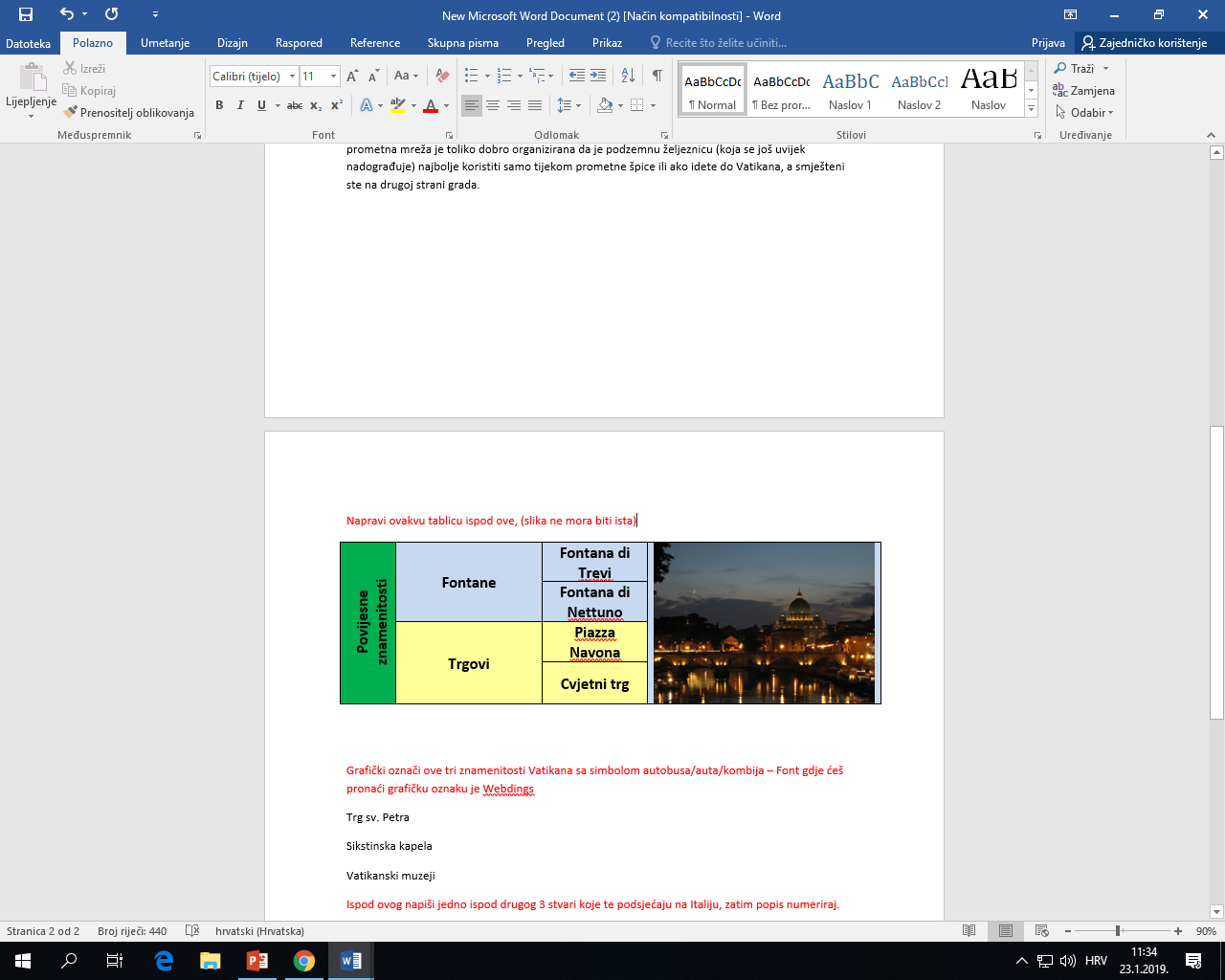 Grafički označi ove tri znamenitosti Vatikana sa simbolom autobusa/auta/kombija – Font gdje ćeš pronaći grafičku oznaku je WebdingsTrg sv. PetraSikstinska kapelaVatikanski muzejiIspod ovog napiši jedno ispod drugog 3 stvari koje te podsjećaju na Italiju, zatim popis numeriraj. Napiši svojim riječima što je margina?Spremi u svoju mapu